Галимханова Р.Ш.  253-622-575ПРИЛОЖЕНИЕ.DOCРисунок №1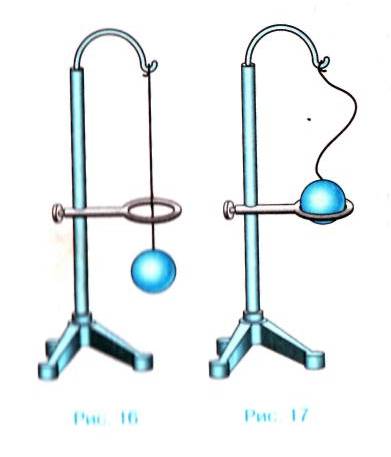      Рисунок №2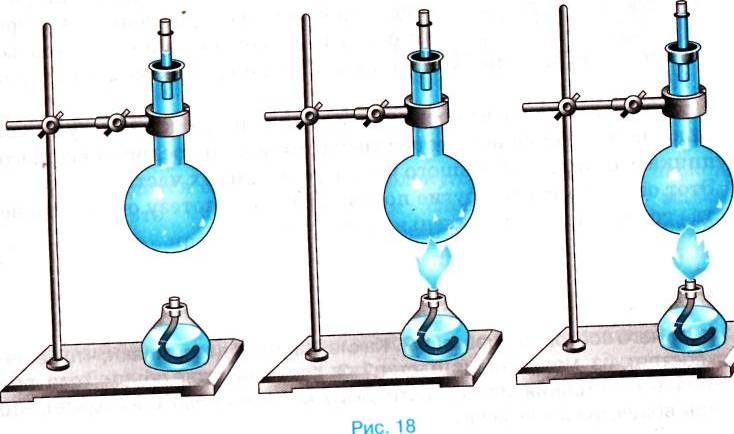     Рисунок №3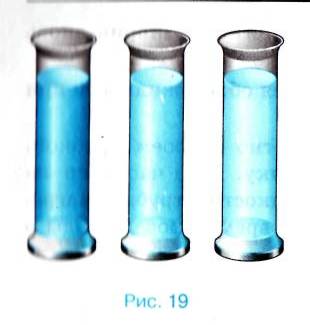 Галимханова Р.Ш.  253-622-575 Рисунок №4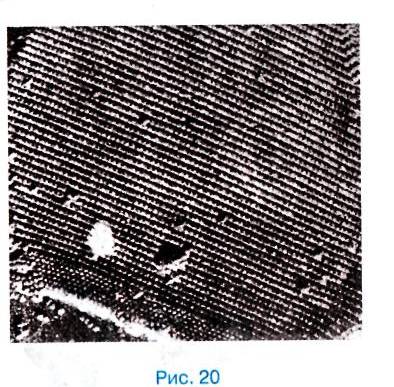 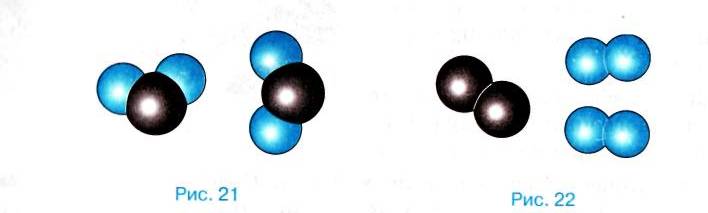 Рисунок №5